GAMMA TOURISTIC www.estival.ro AG . 1 B-DUL TOMIS 110 TEL.0241550125 RDS 0341174818 tomis@estival.roAG. 2 PASAJ- TOMIS MALL TEL.0241521242/ 0341174819 stefan@estival.roAG. 3 DELFINARIU B-UL MAMAIA 252 TEL.0241-540804 delfinariu@estival.roAG.4 MANGALIA – SOS.CONSTANTEI NR.50 TEL.0241-754550 mangalia@estival.roAG.5 BUC- PROSPER-CALEA 13 SEPTEMBRIE TEL. 021/ 4110604 bucuresti@estival.roLITORAL TURCIA-KUSADASI 2016TARIFELE SUNT EXPRIMATE IN €/ PERS/ ZI PRECIZARI IMPORTANTE EARLY BOOKING :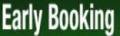 REDUCEREA ESTE VALABILA PT. PLATA INTEGRALA LA TERMENUL STABILITREZERVARILE SE ACHITA INTEGRAL PINA LA DATA LIMITA !NU SE COMBINA CU OFERTELE SPECIALEREZERVARILE EARLY BOOKING NU PERMIT MODIFICARI SI NICI ANULARI ! IN CAZ DE ANULARE PENALIZAREA ESTE DE 100 % !REDUCERILE SE APLICA DOAR LA TARIFELE DE BAZA FARA TAXE SI SUPLIMENTE !  ”NOPTI GRATUITE ” -NU SE COMBINA CU “ EARLY BOOKING”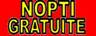                PRECIZARI IMPORTANTE NOPTI GRATUITE :”NOPTI GRATUITE” -NU SE COMBINA CU “ EARLY BOOKING” ( DACA NU ESTE ALTFEL PRECIZAT )***NOPTILE SUPLIMENTARE SE ACORDA CU SERVICIILE DE MASA DE BAZA ! FARA SUPLIMENTE .EXEMPLU « 7=5 » DACA SEJURUL SE INCADREAZA IN PERIOADA STRICT PRECIZATA ATUNCI CINE PLATESTE 5 NOPTI POATE STA GRATUIT 7 NOPTI. CELE 2 NOPTI SE ACORDA CU SERVICII DE MASA DE BAZA , FARA SUPLIM. DE MASA CARE SE ACHITA SEPARAT .! IN CAZUL NEPREZENTARII TURISTILOR LA HOTEL IN ZIUA INCEPERII SEJURULUI (NO SHOW)-PENALIZAREA ESTE DE 100 %. DACA AVETI ANULARI CHIAR SI IN ZIUA INCEPERERI SEJURULUI,VA RUGAM SA NE ANUNTATI PENTRU A LIMITA PENALIZARILE.! RECLAMATIILE PENTRU CALITATEA SI CANTITATEA SERVICIILOR TURISTICE SE FAC IN MOMENTUL CONSTATARII SAU PRODUCERII LOR ! PUTETI FOLOSITI TELEFOANELE AGENTIEI NOASTRE NON STOP ! AVEM ZILNIC IN BULGARIA REPREZENTANTI CARE POT CONSTATA SI REMEDIA ORICE DEFICIENTA A SERVICIILOR TURISTICE ! ORICE RECLAMATIE ULTERIOARA NU VA FII LUATA IN CONSIDERATIE !! CLASIFICAREA HOTELURILOR ESTE CEA OFICIALA  FACUTA DE AUTORITATEA TURISTICA , IN FUNCTIE DE REGLEMENTARILE LEGALE DIN TURCIA ! !CONFORM REGLEMENTARILOR IN VIGOARE , MINORII TREBUIE SA INDEPLINESCA SIMULTAM URMATOARELE CONDITII PENTRU A PUTEA IESI DIN TARA :- SA DETINA UN PASAPORT VALABIL MINIM 6 LUNI DE LA DATA IESIRII DIN TARA SI SA FIE INSOTITI DE AMBII PARINTIDACA MINORUL NU ESTE INSOTIT DE AMBII PARINTI ATUNCI SE APLICA CONDITIILE URMATOARE :- SA FIE INSOTIT DE UN ADULT- SA AIBA ASPUPRA LUI ACORDUL FACUT LA NOTARIAT AL AMBILOR PARINTI ( SAU AL PARINTELUI CARE NU IL INSOTESTE ) -   ADULTUL CARE IL  INSOTESTE , IN CAZUL IN CARE NU ESTE UNUL DIN PARINTI TREBUIE SA DETINA  CAZIER JUDICIAR.  !ATENTIE LA IN TURCIA SE POATE CALATORII NUMAI CU PASAPORT VALABIL MINIM 6 LUNI DE LA IESIREA DIN TARA !     ESTE OBLIGATORIE INCHEIEREA DE ASIGURAREA MEDICALA DE CALATORIE !LEGENDA :DUBLA= CAMERA CU 2 PATURI NORMALE PENTRU 2 PERSOANESTUDIO=O CAMERA MAI MARE;CAMERA SINGLA = CAMERA PENTRU O SINGURA PERSOANACAMERA TRIPLA= CAMERA CU 3 PATURI PENTRU 3 ADULTICAMERA/ APARTAMENT IN REGIM SINGLA= CAMERA/ APART. FOLOSIT DE O SINGURA PERSOANAPAT SUPLIMENTAR= UN PAT SUPLIMENTAR INTR-O CAMERA DUBLA-POATE FII UN FOTOLIU EXTENSIBIL / PAT PLIANT /CANAPEA/ CANAPEA EXTENSIBILA ETC.TERMEN DE ANULARE=NR. DE ZILE LUCRATOARE INAINTE DE  INCEPEREA SEJURULUI IN CARE SE POT ANULA SERVICIILE TURISTICE FARA PENALIZARECAMERA FAMILY= CAMERA MAI MARE UNEORI CU MAI MULTE PATURI PT. CAZAREA FAMILIILOR MAI NUMEROASEALL INCLUSIVE = MIC DEJUN; PRANZ ; CINA ; GUSTARI INTRE MESE ; BAUTURI LOCALE NELIMITAT DE OBICEI INTRE ORELE 11.00-22.00 ;ULTRA ALL INCLUSIVE = MIC DEJUN; PRANZ ; CINA ; GUSTARI INTRE MESE ; BAUTURI LOCALE SI DE IMPORT NELIMITAT DE OBICEI INTRE ORELE 11.00-23.00 ;VEDERE MARE = CAMERE CU FATA SPRE MARE -POATE FII PARTIAL BLOCATA DE VEGETATIEVEDERE PARK = CAMERE CU VEDERE DIFERITA DE VEDEREA LA MAREVEDERE S = VEDERE LA STRADANO SHOW =NEPREZENTAREA LA HOTEL LA DATA INCEPERII SEJURULUI*** DATELE DE DESCHIDERE / INCHIDERE SUNT STABILITE DE FIECARE HOTEL IN PARTE IN FUNCTIE DE SITUATIA REZERVARILOR.BUYUK ANADOLU DIDIM RESORT 5* 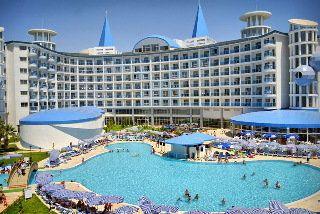 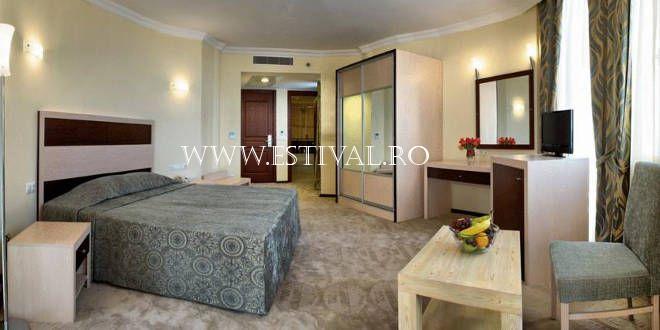 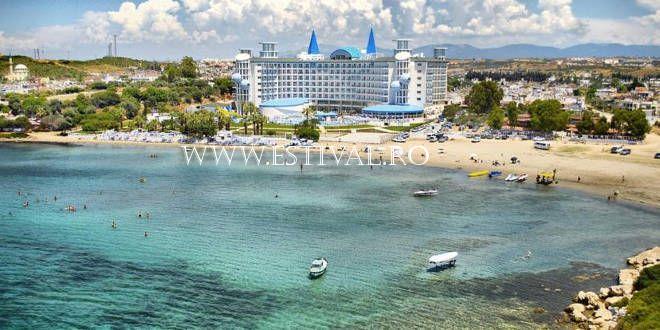 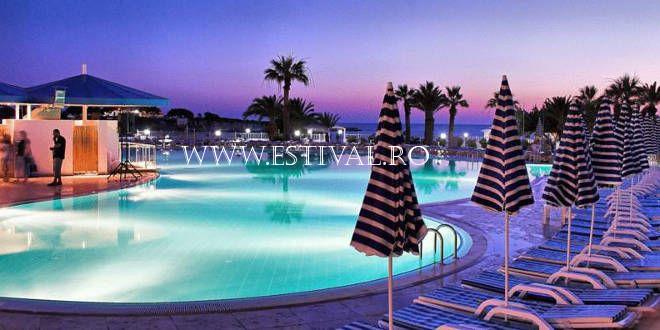 LOCALIZARE:  este situat la 82 km de aeroportul Milas - Bodrum, la 115 km de aeroportul Izmir, la 70 km de centrul statiunii Kusadasi, la 6 km de centrul statiunii Didim, pe malul marii. FACILITATI HOTEL : restaurant principal,3 baruri,piscina în aer liber,bazin acoperit,3 tobogane de apa,cabinet medical (contra cost),frizerie (contra cost),magazine,spalatorie (contra cost),curatatorie (contra cost),2 sali de conferinte (350-550 persoane)DOTARI CAMERA : baie,uscator de par,aer conditionat centralizat,TV satelit,telefon,mini-bar (contra cost),seif (contra cost)
pardoseala – mocheta,balcon (nu toate),serviciu de curatenie – zilnic.
REDUCERI:- COPIL ( 0-12.99 ANI ) – CU 2 ADULTI IN CAMERA- GRATUIT- COPIL ( 0-02.99 ANI ) – CU 2 ADULTI IN CAMERA- GRATUIT ; AL 2-LEA COPIL (0-12.99 ANI) – GRATUIT - COPIL ( 0-12.99 ANI ) – CU 1 ADULT IN CAMERA- GRATUIT- AL 3-LEA ADULT IN PAT SUPLIMENTAR- 20 % REDUCERE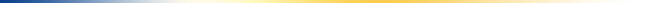 EARLY BOOKING -20%” PENTRU REZERVARILE FACUTE IN PERIOADA 01.01.2016-28.02.2016 PENTRU PER. 01.05.2016-31.10.2016 SI ACHITATE  INTEGRAL PANA PE 05.03.2016EARLY BOOKING -10%” PENTRU REZERVARILE FACUTE IN PERIOADA 29.02.2016-30.04.2016 PENTRU PER. 01.05.2016-31.10.2016 SI ACHITATE  INTEGRAL PANA PE 05.05.2016ESRA FAMILY SUITE 4**** 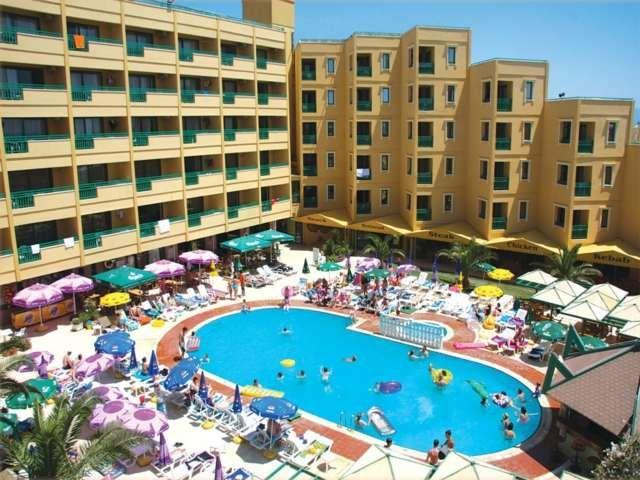 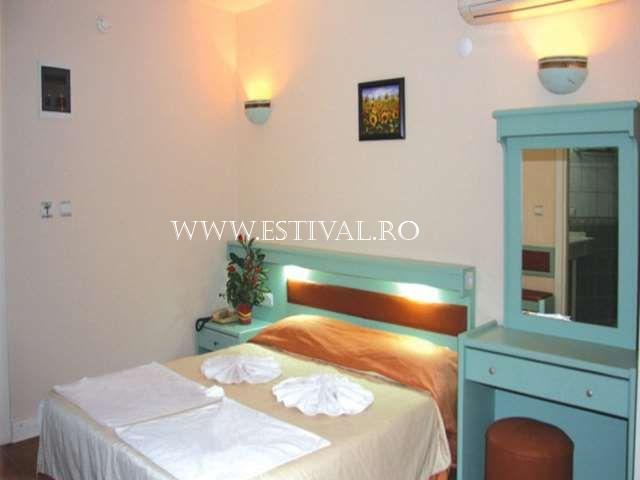 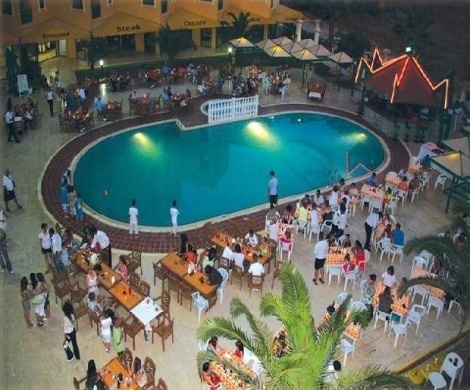 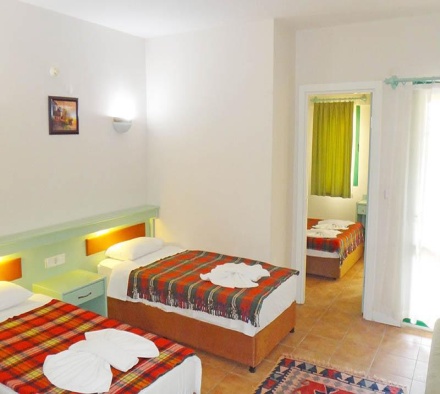 LOCALIZARE:  500m de centrul localitatii Didim; FACILITATI HOTEL : 188 camere, 91 standard, 97 camere familiale, bar, lobby bar, restaurant, 2 piscine, piscina copii, sauna, masaj, sala fitness, baie turceasca, sala jocuri, Aqua Parc, teatru, teren de tenis, loc de joaca pentru copii;DOTARI CAMERA : aer conditionat, TV prin satelit, telefon, minibar, pardoseala gresie, baie cu uscator de par, balcon; REDUCERI:- COPIL ( 0-12.99 ANI ) – CU 2 ADULTI IN CAMERA- GRATUIT- COPIL ( 0-01.99 ANI ) – CU 2 ADULTI IN CAMERA- GRATUIT ; AL 2-LEA COPIL (3-12.99 ANI) – GRATUIT - COPIL ( 0-12.99 ANI ) – CU 1 ADULT IN CAMERA- GRATUIT- AL 3-LEA ADULT IN PAT SUPLIMENTAR- 20 % REDUCEREEARLY BOOKING -20%” PENTRU REZERVARILE FACUTE IN PERIOADA 01.02.2016-30.04.2016 PENTRU PER. 01.05.2016-31.10.2016 SI ACHITATE  INTEGRAL PANA PE 05.05.2016HOTEL RAMADA RESORT AKBUK 5***** 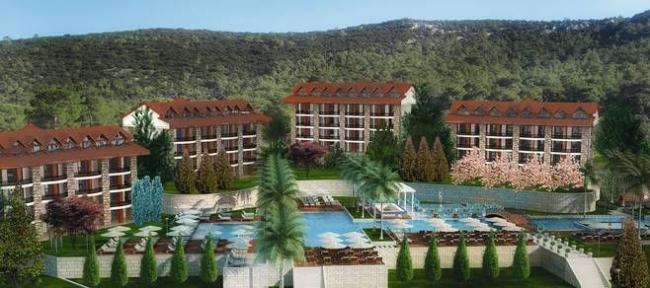 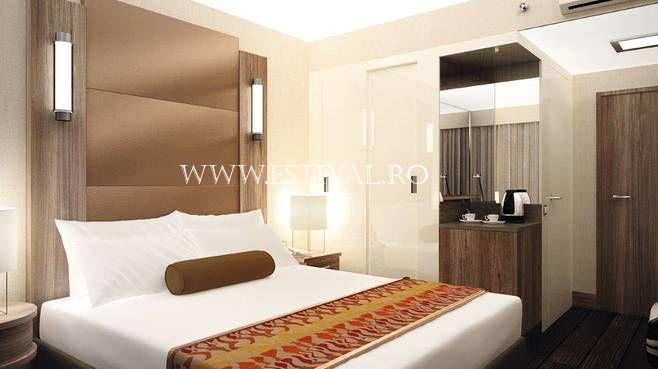 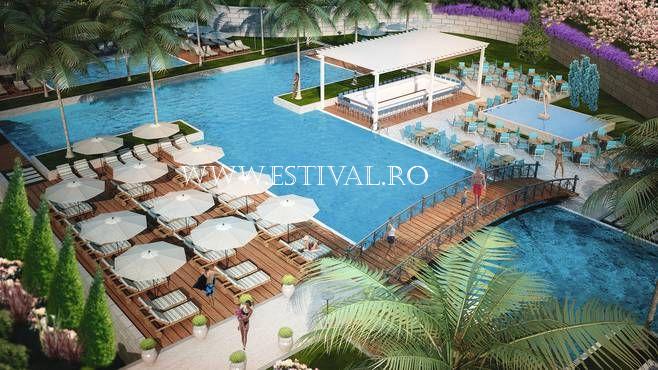 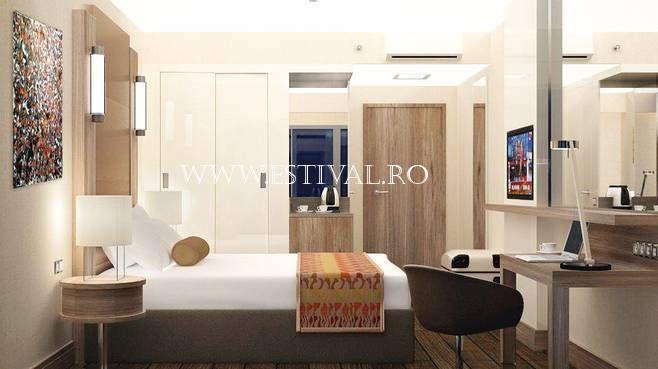 LOCALIZARE:  langa plaja, la 45 km fata de aeroportul din Bodrum (plaja privata)FACILITATI HOTEL : receptie- restaurant- restaurante a-la-carte (panorama, mermaid, anatolia, la Camelia)
- 6 baruri (lobby, pool, cafe, snack, disco, beach)- pisina exterioara- piscina interioara- piscina pentru copii- piscina cu tobogane- animatie- discoteca- loc de joaca pentru copii- tenis- masa de tenis- basket- volei- darts- biliard- sala TV
- internet cafe- sala de jocuri- sporturi acvatice- SPA- sala de fitness- baie turceasca- sauna- masaj- coafor- beauty center
- jacuzzi- tratamente cosmetice- sala de conferinte- amfiteatruDOTARI CAMERA : aer conditionat, minibar, seif, TV LCD prin satelit, telefon, grup sanitar propriu, uscator de par.REDUCERI:- COPIL ( 0-12.99 ANI ) – CU 2 ADULTI IN CAMERA- GRATUIT- COPIL ( 0-02.99 ANI ) – CU 2 ADULTI IN CAMERA- GRATUIT ; AL 2-LEA COPIL (0-12.99 ANI) – GRATUIT - COPIL ( 0-12.99 ANI ) – CU 1 ADULT IN CAMERA- GRATUIT- AL 3-LEA ADULT IN PAT SUPLIMENTAR- 20 % REDUCEREEARLY BOOKING -20%” PENTRU REZERVARILE FACUTE IN PERIOADA 01.03.2016-31.03.2016 PENTRU PER. 24.04.2016-31.10.2016 SI ACHITATE  INTEGRAL PANA PE 10.04.2016EARLY BOOKING -15%” PENTRU REZERVARILE FACUTE IN PERIOADA 01.04.2016-30.04.2016 PENTRU PER. 24.04-31.10.2016 SI ACHITATE  INTEGRAL PANA PE 10.05.2016HOTEL MAJESTY CLUB TARHAN 5***** 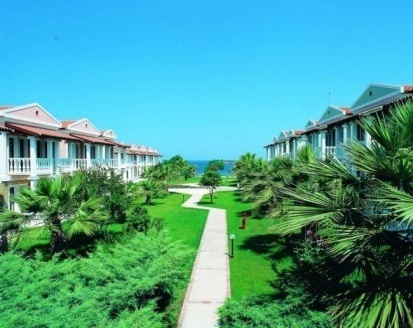 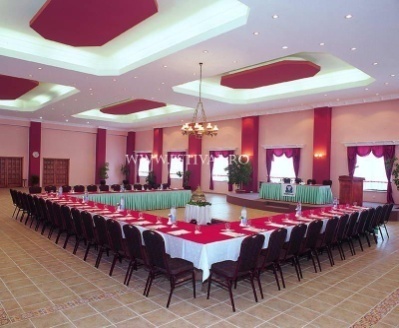 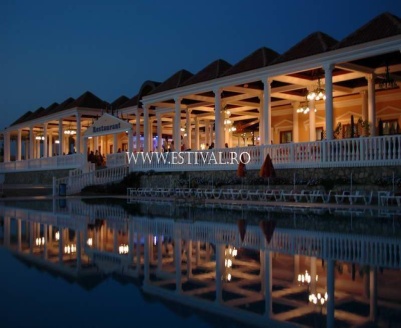 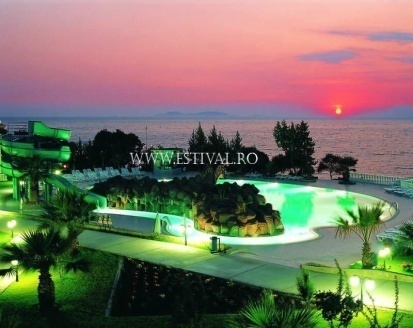 LOCALIZARE:  situat la 82 km de aeroportul Bodrum, la 6 km de centrul orasului Didim, pe malul marii. FACILITATI HOTEL : restaurant principal ,meniu dietetic ,3 restaurante a la carte (turcesc, pescaresc, italian, cu rezervare, o masa la un singur restaurant/ sejur, gratuit) ,5 baruri ,2 piscine exterioare ,piscina interioara ,3 tobogane ,cabinet medical ,coafor ,lant de magazine ,spalatorie 
,curatatorie ,sala de conferinte (550 persoane) DOTARI CAMERA : dus ,foehn ,aer conditionat individual ,televizor ,telefon ,minibar (in ziua sosirii: bauturi racoritoare si bere - gratuit, se suplimenteaza - contra cost) ,seif (contra cost) ,pardoseala - gresie ,balcon ,curatenie in camera - zilnic ,schimbarea lenjeriei - de 2 ori/saptamana REDUCERI:- COPIL ( 0-12.99 ANI ) – CU 2 ADULTI IN CAMERA- GRATUIT- COPIL ( 0-12.99 ANI ) – CU 1 ADULT IN CAMERA- GRATUIT- AL 3-LEA ADULT IN PAT SUPLIMENTAR- 20 % REDUCEREEARLY BOOKING -15%” PENTRU REZERVARILE FACUTE IN PERIOADA 01.02.2016-29.02.2016 PENTRU PER. 27.04.2016-31.10.2016 SI ACHITATE  INTEGRAL PANA PE 01.03.2016EARLY BOOKING -10%” PENTRU REZERVARILE FACUTE IN PERIOADA 01.03.2016-30.04.2016 PENTRU PER. 27.04.2016-31.10.2016 SI ACHITATE  INTEGRAL PANA PE 03.05.2016HOTEL AQUASIS DE LUXE RESORT & SPA 5***** LOCALIZARE:  situat la 3 km de Didim, cu plaja privata.FACILITATI HOTEL : 3 piscine (din care una acoperita), piscina pentru copii, restaurant principal, 4 restaurante A' la carte, 5 baruri, centru SPA, baie turceasca, sauna, masaj, baie de aburi, sala de fitness, 4 terenuri de tenis, baschet, fotbal, volei pe plaja, biliard, discoteca, animatie, Neverland Kids Club, sporturi de apa, aquapark.DOTARI CAMERA : baie proprie, TV, telefon, uscator de par, minibar, safe box si aer conditionat.REDUCERI:- COPIL ( 0-11.99 ANI ) – CU 2 ADULTI IN CAMERA- GRATUIT- COPIL ( 0-11.99 ANI ) – CU 2 ADULTI IN CAMERA- GRATUIT ; AL 2-LEA COPIL (0-11.99 ANI) – 30% REDUCERE- COPIL ( 0-11.99 ANI ) – CU 1 ADULT IN CAMERA- GRATUIT- AL 3-LEA ADULT IN PAT SUPLIMENTAR- 20 % REDUCEREEARLY BOOKING -15%” PENTRU REZERVARILE FACUTE IN PERIOADA 01.02.2016-31.03.2016 PENTRU PER. 01.05.2016-31.10.2016SI ACHITATE  INTEGRAL PANA PE 05.04.2016EARLY BOOKING -10%” PENTRU REZERVARILE FACUTE IN PERIOADA 01.04.2016-30.04.2016 PENTRU PER. 01.05.2016-31.10.2016 SI ACHITATE  INTEGRAL PANA PE 05.05.2016    ALL INCLUSIVE*STANDARD ROOM *01.05-27.0528.05-11.0612.06-01.0712.06-01.0702.07-15.0716.07-26.0827.08-04.0905.09-16.0917.09-30.0901.10-31.10LOC IN CAMERA 35414761617161474135CAMERA SINGLA526270919110691706252    ALL INCLUSIVE*STANDARD ROOM *01.05-18.0519.05-08.0609.06-29.0609.06-29.0630.06-13.0714.07-24.0825.08-21.0922.09-05.1006.10-31.10LOC IN CAMERA 272939444453392927CAMERA SINGLA404358666680584340    ALL INCLUSIVE       24 HOURS*STANDARD ROOM *24.04-20.0521.05-03.0604.06-16.0604.06-16.0620.06-03.0704.07-24.0825.08-11.0912.09-25.0926.09-31.10LOC IN CAMERA 363844535382694436CAMERA SINGLA53576680801231036653  ULTRA ALLINCLUSIVE*STANDARD ROOM *27.04-09.0510.05-23.0524.05-13.0624.05-13.0614.06-04.0705.07-22.0823.08-12.0913.09-26.0927.09-10.1011.10-31.10LOC IN CAMERA 32384766667663473832CAMERA SINGLA335770999911495705733  ALL INCLUSIVE       24 HOURS*DELUXE ROOM *01.05-20.0521.05-06.0607.06-20.0607.06-20.0621.06-16.0717.07-28.0829.08-13.0914.09-03.1004.10-31.10LOC IN CAMERA 405366808093805340CAMERA SINGLA6080991191191401198060